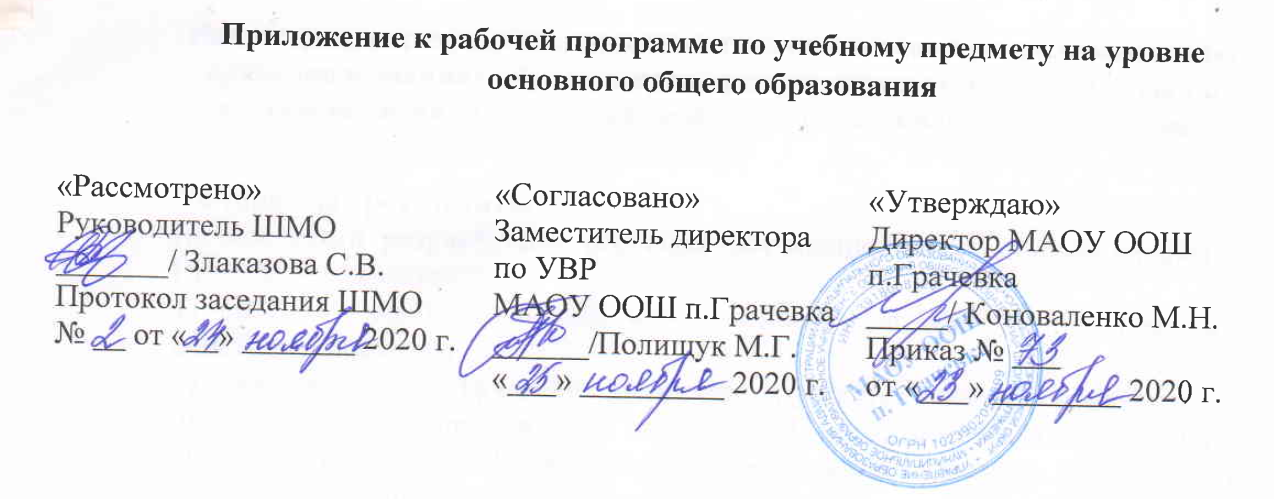 ПРИЛОЖЕНИЕк рабочей программе по учебному предмету «Английский язык» 8 классна 2020/2021 учебный годРазработчик программы:Учитель английского языка Карпова Е.И.п.Грачевка 2020Планируемые результатыЛичностные результаты: Личностными результатами освоения, обучающимися тем приведенных в приложении являются:- предполагает формирование современной мобильной личности, которая может свободно чувствовать себя в другой стране (другой культуре), опираясь на знания иностранного языка, сохраняя при этом свою национальную идентичность, формирование уважительного отношения к чужому мнению, истории, культуре, религии других народов, толерантности.- овладение навыками адаптации к изменяющемуся миру, умение ориентироваться в окружающем мире, а также развитие навыков межличностного сотрудничества.Метапредметные результаты:Обучающиеся научатся: Адекватно использовать речевые средства для решения различных коммуникативных задач, строить сложные монологические высказывания, владеть диалогической речью	 Участвовать в диалоге; слушать и понимать других, высказывать  и аргументировать свою точку зрения с помощью фактов и дополнительных сведений.В письменной и устной речи не испытывать определенные трудности при применении видовременных форм глагола, словообразовании.Предметные результаты: Обучающийся научится: Отрабатывать навык выполнения коммуникативных задач, выполняемых в разных видах речевой деятельности;Создавать самостоятельные монологические высказывания по предложенной речевой ситуации         Обучающийся получит возможность научиться: Самостоятельно строить предложения с употреблением различных временных форм Анализировать использование грамматических конструкций и отбор лексических единиц в соответствии с коммуникативными задачами и совершенствованию навыков употребления лексико-грамматического материала в коммуникативно-ориентированном контекстеТематическое планирование (с изменениями) Модуль 3.Великие умы человечества.( Great Minds). (12 ч)Модуль 3.Великие умы человечества.( Great Minds). (12 ч)Модуль 3.Великие умы человечества.( Great Minds). (12 ч)Модуль 3.Великие умы человечества.( Great Minds). (12 ч)25«Наука»+  Аудирование с пониманием запрашиваемой информации в прослушанном тексте.1ВПМ 8 Cambridge English. KET26«Работа»127«Изобретения»128«Этапы жизни».1ВПМ 9 Cambridge English. KET29Истории. Глаголы действия130Словообразование: глаголы от существительных131Культурный уголок 3– Английские банкноты.132Спотлайт в России.- Пионеры космоса.1ВПМ 10 Cambridge English. КЕТ33Расширенное чтение (История) 3 –Железный пират неоткрытых морей.+Осмысленное чтение текста вслух 134Самоконтроль. Подготовка к тесту.135Лексико-грамматический тест3.1ВПМ 11 Cambridge English. КЕТ36Проектный  урок1Модуль 4. Будь самим собой.(Be yourself.) (12 ч)Модуль 4. Будь самим собой.(Be yourself.) (12 ч)Модуль 4. Будь самим собой.(Be yourself.) (12 ч)Модуль 4. Будь самим собой.(Be yourself.) (12 ч)37«Внешность. Самооценка»138«Мода. Одежда. Модели. Стили»+ тренировка на монологическое высказывание на основе плана и визуальной информации.139«Представления»1ВПМ 12 Cambridge English. КЕТ40«Внешний вид»141«Проблемы подростков»142Словообразование. Прилагательные с отрицательным значением.+ навыки оперирования языковыми средствами в коммуникативно-значимом контексте: грамматические формы.1ВПМ 13 Cambridge English. КЕТ43Культурный уголок 4. Национальные костюмы Британских островов.144Спотлайт в России. Национальная одежда.145Расширенное чтение. Экология в одежде.146Самоконтроль. Подготовка к тесту.1ВПМ 14 Cambridge English. КЕТ47Лексико-грамматический тест 4.148Проектный урок.149Промежуточный контроль1